Ingénieur calcul ouvrages d’artJe cherche un stage pratique en conception et calcul des ouvrages d’art.Expériences professionnelles• Avril 2010- à Décembre 2014 : ingénieur d’étude chez la société d’études techniques de Sétif (SETS) : 
– Conception et étude, des Ouvrages courant (Ponts poutre en béton armé, ponts poutre en béton précontraint,    pont mixte, les trémies).Etude D’un Pont en béton armé Sur Oued La Mafagh LA RN 84A. Etude D’un Pont en béton armé sur Oued LALA MOURA sur RN 84 (Drean-Tarf).Etude D’un Pont en béton armé Oued sur CW 110(Drean-Tarf).Etude d’un échangeur sur les voies d’accès a la nouvelle aérogare d’Annaba. variante 01 : pont post-tension - variante 02 : pont mixteÉtude d’un pont en post-tension sur voie ferrée sur LA RN 103A à Bordj Bou Arreridj.réalisation d’une trémie sur RN 04 a Hay ben souna à chlef.Trémie (sous voie ferrée) au niveau de la rue de Palestine à blida.Etude de la liaison autoroutière Sétif - Barika sur 120 Km (OA « ECH 02 » au pk 16+024).Etude de la liaison autoroutière Sétif - Barika sur 120 Km (OA « ECH 03 » au pk 29+942).Etude de la liaison autoroutière Sétif - Barika sur 120 Km (OA « ECH 06 » au pk 80+317).– Conception et étude, des ponts en encorbellement successive en phase APD.   Étude d’un pont voussoir sur échangeur de RN 12.             • MARS 2015-à août 2016 : ingénieur d’étude, contrôle chez organisme national de contrôle technique des travaux publics (CTTP).– l’approbation des notes de calcul et plans en Phase EXE.
– Etude d’expertise des deux ponts mixte.–Contrôle technique des ouvrages d’art du tramwy de Sétif.  
Etudes et diplômes• Ingénieur spécialisé en ouvrage d’art (ISBA-TP, Promo 2017, Marseille) en cours de préparation.• Ingénieur travaux publics (2004-2009, ENSTP, kouba).Domaines de compétencesMaitrise des ECS et BAEL 92 - Calcul sismique (EC8, PS92) - Elaboration des notes de calcul et plans EXE - Diagnostic des ouvrages d’art.Pré dimensionnement de divers type d’ouvrage- Rapports techniques - Conception et étude parasismique – Conception béton armé – calcul de la précontrainte – Calcul poutres et culées, piles du pont - Calcul fondations (superficielles, profondes) - Etude de faisabilité - RDM - Dessin - Optimisation des solutions - Calcul métré et chiffrage. -Rédaction de notes de calcul – Rigueur Travail en équipe - Aisance relationnel.Logiciels: Robot - Pack office - Auto CAD – Rideau.  
LanguesAnglais : Moyen
Français: CourantDivers
          Course à pied, Lecture, Cinéma
Salim ANANE 
10 rue Henri Poincare. 13388 Marseille cedex 13, France.
Portable : 07 51 52 69 97.
ananesalim@Gmail.com.
Permis de conduire : B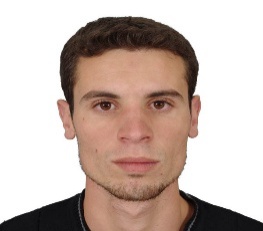 